SFC Meeting November 1st 2018 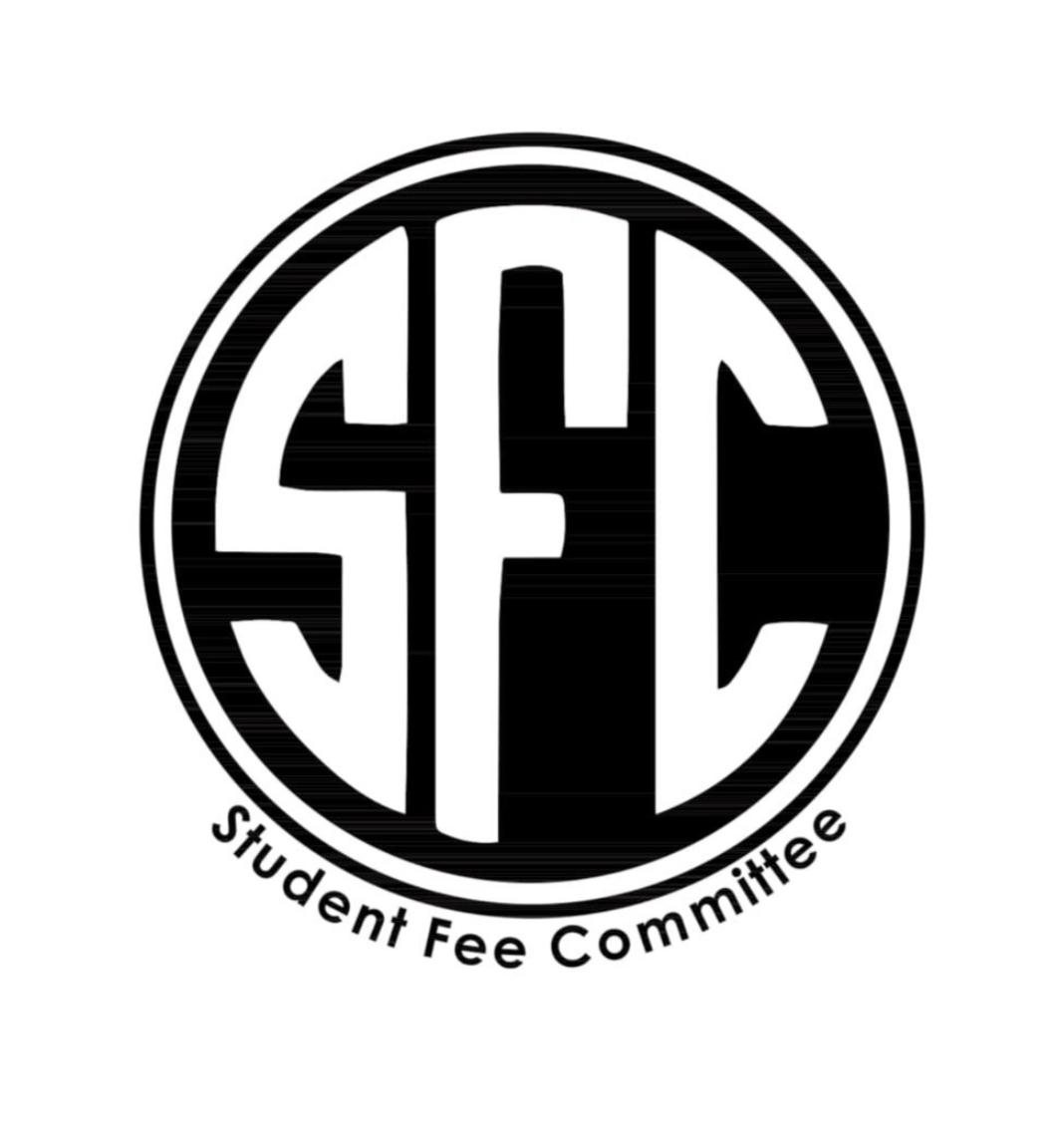 Taylor Graham- ChairJordan Jones -Vice ChairJennifer Soto- Treasurer Kurt Wayne-Campus Development McKenna Wright-Secretary Kristen Martin- Advisor 9:00-Special PD Request- 2 Students Confidential -Brianna and Morgan -When they started program June of 2017, they were told part of program would be 24 hours ( normal 4 conference days, very extensive) Chose to try to get them done within the first year and they completed this by May. Then they were notified that they would only need 6 hours of credits, the program chair reached out for compensated for what they were charged, she told them the only option they had was through Student Fee Committee, and the chair never wrote the letter explaining. -Brianna Requesting= 600-Morgan Requesting= 330-I attain a motion to grant Brianna and Morgan in full amounts in total of 930 dollars from Campus Development.-5-0-09:30- Jocelyn Otani and Erryn Magidow-EMDR-Will make them a better provider for trauma but a great reference to other students that will not attend the conference.
-Three are planning to attend this conference, they will be carpooling, and they will be staying together. -Facilitated conversation, before or after class and talk to the second or third year students. -Jocelyn: 1,000 dollars for both parts-Erryn: 800 dollars for second part and lodging, food, and gas. -Still waiting for invoices, needing to provide proof of payment -Attain a motion to Approve Jocelyn and Erryn 700 dollars each from the Campus Development Fund.-Motion passes 5-0-09:45- Dean Samaha- ORCA “Culturally Competent”-Did not feel like it was a good idea for now, did not feel like it was a great one to attend.-Wants to go to Animal Assisted Therapy Classes, is thinking about doing a course online. The program is based out of Texas but is online. - It would be different than what he is currently doing, and using the dog within his practice. There is new things he could entagrate into his therapy. 10:00 Minutes Approval- McKenna Motion Passes 5-0-010:10 Enrollment Numbers/Actual Budget (Jen and Kristen) -We will be able to make codes without separation -We can send her club budgets and we can track and set limits on other organizations, there are currently no limits. -Health gets allocated through us, the building fee is for administration. -1,109 students that will be revenue producing students-Our Budget was projected incorrectly, depending on credit hours there is a sliding scale on how many fees a student pays. No one had access to the real budgets last year! -Lots of miscommunication within the budgeting last year-We are worried about predictions, and we are worried the budgets will be lower.-We need to know how much of the budget is actually accessible, and how much we want to give to groups and organizations. We think that there me some hesitation.-See if making a deadline is possible, we want to have a process by the end or middle of november. Possible Projects-We want to make a inflation adjustment to student employees (Taylor)-Possibly restructuring the positions within Student Leadership (Taylor)-Increasing presence of SFC and ASCC on campus, improving office space, making our room more welcoming, we should be more well known on campus (Kurt)-ASCC will need more for some of their programs (Taylor) ASCC is currently running low on child subsidies, and their other projects. -Want the best way to have a propsal system, so students can come into SFC and how a program system could work. (Taylor) 10:15 Google Drive Making sure everyone has access to files. We may need to create a seperate folder for forms, that way everyone can have acceess to it and be able to make adjustment to forms. -The professional development registration has not been working.-Making a packet for PD applicants, we want to make the process easier for the students that will be applying. 10:20 Clay Club (Mia and Isaih) We need to have more art on campus, the space would be rented out to students. They want to meet once a week, and possible go up to two days a week. -The room that would be used would be fairly small, they want to rent out a shelf which could be cheaper than renting. -Flat 250 a month to access the studio, the area for working is 25 dollars per hour, clay will be about 30 pounds per week. - 2 Co-Presidents, One Vice-President, A social outreach and public face of club. -2,000 dollars from club startup funds. -Attain a motion to give Clay Club10:45 Closing to Meeting 5-0-0